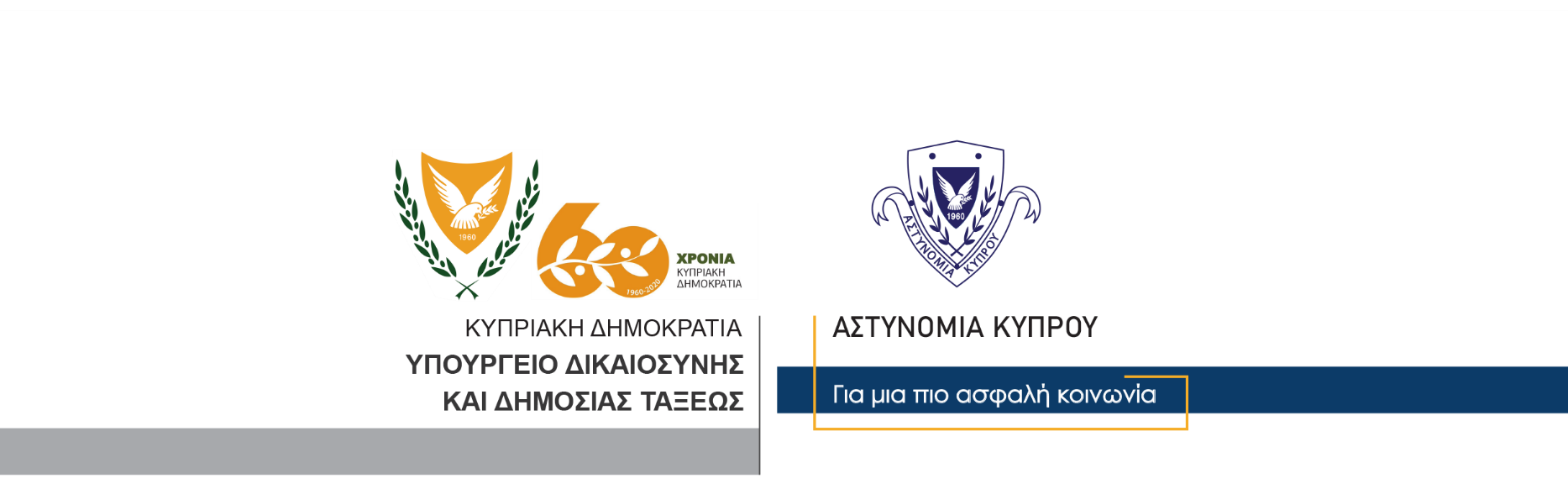 20 Νοεμβρίου, 2020Δελτίο Τύπου 4Σε ποινή φυλάκισης πεντέμισι χρόνων καταδικάσθηκαν δύο πρόσωπα ηλικίας 34 και 35 ετώνΤο Κακουργιοδικείο Αμμοχώστου καταδίκασε σήμερα σε ποινές φυλάκισης πεντέμισι χρόνων, δύο πρόσωπα ηλικίας 34 και 35 ετών, αφού τα βρήκε ένοχα στις κατηγορίες της παράνομης κατοχής ναρκωτικών και παράνομης κατοχής ναρκωτικών με σκοπό την προμήθεια σε άλλα πρόσωπα. Συγκεκριμένα, οι δύο καταδικασθέντες είχαν συλληφθεί την 1η Οκτωβρίου, 2020 στην επαρχία Λάρνακας αφού στην κατοχή τους εντοπίστηκαν συνολικά έξι κιλά κάνναβης. Το Αστυνομικό Δελτίο αρ. 2 ημερομηνίας 2/10/2020 είναι σχετικό. Κλάδος ΕπικοινωνίαςΥποδιεύθυνση Επικοινωνίας Δημοσίων Σχέσεων & Κοινωνικής Ευθύνης